«СОГЛАСОВАНО»Заместитель Председателя Совета  Региональнойобщественной организации«Студенческая хоккейнаялига»РеспубликиТатарстан	М.А.Курмашов«	»	2017г.РЕГЛАМЕНТ«ЧЕМПИОНАТА И ПЕРВЕНСТВА СТУДЕНЧЕСКОЙ ХОККЕЙНОЙ ЛИГИ РЕСПУБЛИКИТАТАРСТАНСРЕДИ МУЖСКИХ КОМАНД ВЫСШИХ УЧЕБНЫХЗАВЕДЕНИЙ ДИВИЗИОНА "БАКАЛАВР" И ОБРАЗОВАТЕЛЬНЫХ ОРГАНИЗАЦИЙСРЕДНЕГО ПРОФЕССИОНАЛЬНОГО ОБРАЗОВАНИЯ»СЕЗОН 2017-2018г.г.г.Казань 2017г.СОДЕРЖАНИЕСТАТЬЯ 1.    Цели изадачиСТАТЬЯ 2.    РуководствоСоревнованиямиСТАТЬЯ3.	Структура Соревнований, места и сроки ихпроведения СТАТЬЯ4.	УчастникиСоревнованийСТАТЬЯ5.	Порядок оформления заявочной документации и регистрацияучастников СоревнованийСТАТЬЯ 6.    Условия проведения Соревнований и определениепобедителейСТАТЬЯ7.	Участники и условия проведения Финального этапа.Определение победителей ипризеров.СТАТЬЯ8.	Места проведенияСоревнований. СТАТЬЯ9.	ОрганизацияМатчей.СТАТЬЯ 10. Судейство и инспектированиеСоревнований. СТАТЬЯ 11. Протесты.СТАТЬЯ 12. Ответственность хоккеистов, судей, руководителей команд,руководителей учебныхзаведений.СТАТЬЯ 13. Финансовые условия проведенияСоревнований. СТАТЬЯ 14. Безопасность.СТАТЬЯ 15. Страхование участниковСоревнований. СТАТЬЯ 16. Награждение участниковСоревнований. СТАТЬЯ 17.  Специальныеположения.КОНТАКТЫФХРТ.КОНТАКТЫ РМОО МФСО«Буревестник» РТ . Приложение 1. ЗаявочныйлистПриложение 2. Распределение по зонам. Дивизион«А». Приложение 3. Распределение по зонам. Дивизион«В».Полное и сокращенное наименование организаций и органов,интерпретациятерминов.СТАТЬЯ 1.   Цели и задачиСоревнований.Соревнования проводятся с целью содействия в популяризации иразвитии студенческого хоккея, организации и проведения физкультурных испортивных мероприятий состудентами.В ходе подготовки и проведения соревнований решаются следующиезадачи:возрождение	и	развитие	спортивных	традиций	вузов	и	образовательных организаций спо;обеспечение	преемственности	в	работе	тренеров	СДЮШОР,	вузов	и образовательных организацийспо;повышение мастерства студентовхоккеистов;выявление перспективных спортсменов итренеров;определение сильнейших студенческих команд;воспитание у молодежи организаторских навыков в подготовке ипроведении спортивных мероприятий, гуманизация их спортивнойдеятельности;создание условий для организации рационального досугастудентов;профилактика преступности, наркомании и алкоголизма;внедрение в практику результатов научных исследований и разработок вузови образовательных организаций спо в областихоккея;повышение ответственности тренеров и преподавателей за результатысвоей деятельности;улучшение спортивной базы вузов и образовательных организацийспо.СТАТЬЯ 2.   РуководствоСоревнований.Общее руководство подготовкой и проведением соревнованийосуществляет Министерство по делам молодежи и спорту Республики Татарстан, ОО«Федерация хоккея Республики Татарстан», РМОО МФСО «Буревестник» РТ, РОО«Студенческая хоккейная лига» РТ и РМОО «Лига студентов РеспубликиТатарстан».Подготовку и проведение соревнований осуществляет  организационныйкомитет по проведению соревнований МФСО «Буревестник» РТ, РОО «Федерация хоккея Республики Татарстан»,РОО«Студенческая хоккейная лига РеспубликиТатарстан».2.3 Министерство образования и науки Республики Татарстан поддерживает СХЛ РТи рекомендует студенческим командам образовательным организациям высшего исреднего профессионального образования участвовать в данныхсоревнованиях.СТАТЬЯ 3.   Структура Соревнований, места и сроки ихпроведения.Регламент о проведении Соревнований, сроки и места проведенияутверждаются непосредственнымиорганизаторами.Сроки проведения соревнований СХЛ РТ: октябрь 2017г. – май 2018г.СТАТЬЯ 4.   УчастникиСоревнований.К участию в Соревнованиях допускаются мужские команды вузови образовательных организаций спо Республики Татарстан по хоккею сшайбой, составленныеизстудентовиаспирантовочнойформыобучения,какгосударственных, так и негосударственных учебныхзаведений.Возраст хоккеиста не может бытьменее17и более 25лет по состоянию на 1 января 2018г. (1992-2001 г.р.);Допускается участие в Соревнованиях студентов-иностранцев привыполнении всех условий российского законодательства по их регистрации на территорииРоссийской Федерации.Команды вузов, а так же хоккеисты заявленные в дивизионе "Магистр" РСХЛ сезон 2017-18 г.г. не допускаются к  участию в играх плей-офф (playoff) дивизиона "Бакалавр".СТАТЬЯ 5. Порядок оформления заявочнойдокументации и регистрация участниковСоревнований.Команды вузов и образовательных организаций спо, принявшие решение об участиивСоревнованиях,непозднее01октября(включительно)обязанынаправить письменное подтверждение об участии в РМОО «МФСО «Буревестник»РТ и РОО «СХЛ» РТ.В письме должна содержаться следующаяинформация:полное и официально принятое сокращенное название учебногозаведения;подтверждение руководства учебного заведения об участии командыв соревнованиях;почтовый адрес (с индексом), тел./факс, e-mail, адрес web-сайта учебногозаведения (если имеется);Ф.И.О., должность, контактные телефоны и e-mail лиц, ответственных заучастие команды вСоревнованиях.При оформлении заявочной документации на участие в Соревнованияхв мандатную комиссию представляются следующиедокументы:заявочный лист по установленной форме в трех экземплярах,подписанных руководителем (ректором, директором) учебного заведения, главным тренером командыи скрепленных печатями учебного заведения и врачебно-физкультурного диспансераили иного медицинского учреждения,врача;полис страхования от несчастного случая (травматизма) на каждогоигрока;оригиналы документов, удостоверяющих личность всех лиц, внесенныхв заявочный лист (гражданский паспорт, военныйбилет);студенческий билет и зачетная книжка, для аспирантов – удостоверение изачетная книжка.Взаявочныйлистразрешаетсявключатьфамилиинеболее27 (двадцати семи)хоккеистов (24 полевых игрока и 3 вратаря) а также руководящий и тренерскийсостав команды – не более 2 (двух)человек.Разрешается дозаявлять хоккеистов в течение всего Соревнования в  пределахвышеуказаннойчисленности.Игроки,имеющиеконтрактысклубамисистемыКХЛ,ВХЛ, МХЛ, ЮХЛ и других заграничных клубов до 10 октября 2017 г. к соревнованиям СХЛ РТ недопускаются.СТАТЬЯ 6. Участники и условия проведения Соревнований.Определение победителей ипризеров.Соревнования проводятся в соответствии с «Официальной книгой правил ИИХФ 2014-2018гг.» и с настоящим Регламентом. Перед началом соревнованийпроводится жеребьевка, по её итогам формируются календари Студенческой хоккейнойЛиги.Команды распределяются на триДивизиона:ВысшаяЛига (Бакалавр)–вузыРТсчисленностьюстудентов и аспирантовочнойформы обучения более 4 000человек:Казанский (Приволжский) федеральныйуниверситетКазанский государственный архитектурно-строительный университетКазанский государственный медицинскийуниверситетКазанский государственный энергетическийуниверситетКазанский	национальный	исследовательский	технический	университет им.А.Н.ТуполеваКазанский национальный исследовательский технологическийуниверситетПоволжская государственная академия физической культуры, спорта итуризмаДивизион «А» (Бакалавр)– команды вузов Республики Татарстан, а так же ихфилиалов, филиалывузовдругихрегионовРоссийскойФедерациивРТ,невошедшиевВысшую Лигу (Бакалавр).Дивизион «В» – команды образовательных организацийсреднего профессиональногообразования.Команды делятся на участников Чемпионата (Высшая Лига) иПервенства (Дивизион «А» и Дивизион «В») Студенческой хоккейнойЛиги.1. В Чемпионате Высшая лига (бакалавр) игры пройдут в два круга - «каждый скаждым».Сроки проведения: первый круг – октябрь-декабрь 2017г., второй круг – февраль- май 2018г.2. В Первенстве Дивизиона «А» (Бакалавр) соревнования пройдут турниромСроки проведения: декабрь 2017г., март 2018г.С целью выявления регионального победителя дивизиона Бакалавр организовывается плей- офф, по следующей схеме участников:В плей-офф не допускается команды вузов играющие в Чемпионате РСХЛ (дивизион Магистр). В плей-офф допускаются 3 команды дивизиона Высшая лига (Бакалавр) и одна команда дивизиона группа "А". Структуру проведения плей-офф определяет главная судейская коллегия (ГСК) и оргкомитет СХЛ РТ,  ФХРТ.Сроки проведения:  март 2018г.Команда ставшая победителем плей-офф получает право представлять республику на следующих этапах Первенства РСХЛ.3. В Дивизионе «В» на предварительном этапе (ноябрь-декабрь 2017г.)команды будут разделены на группы по территориальному и спортивномупризнакам (Приложение 3). Непосредственно схема турнира определяется судейской коллегиейв зависимости от числа участников. По итогам игр предварительного этапаПервенства Дивизиона «В» в финальный этап выходят 6 лучшие команды(решениеГСК).Финальные этапы Дивизионов «В» состоятся по назначению ГСК вфеврале- марте 2017г.МестакомандвтурнирнойтаблицевходеСоревнованийопределяютсяпосумме очков, набранных во всехматчах.По результатам каждого матчаначисляется:Команде, победившей в Матче в основное время – 3 (три)очка;Команде, победившей в Матче в серии послематчевых бросков – 2 (два)очка;Команде, проигравшей в серии послематчевых бросков – 1 (одно)очко;Команде, проигравшей в Матче в основное время очки неначисляются.Команде, занявшей 1 место в Высшей лиге присваивается званиеЧемпион Студенческой хоккейной Лиги Республики Татарстан, которая получаетправо представлять республику на Первенство России среди университетов2017-18 г.г.Команде, занявшей 1-2 место (заявившиеся в региональный отборочный этап Всероссийского соревнования студенческих хоккейных команд, дивизиона «Бакалавр» РФ) получает право представлять республику на этапе МКЦ «Поволжье» и в случаи победы- финальный этап. В случае равенства очков места команд в турнирной таблицеопределяются:по результатам игр междусобой: а) количествоочков;б) разница забитых и пропущенныхшайб; г) количество забитыхшайб;по наибольшему числу побед во всехМатчах;по лучшей разнице забитых и пропущенных шайб во всех Матчах;по наибольшему числу забитых шайб во всехМатчах.По итогам Первенства Дивизиона «А» сезона 2017-2018гг. команды, занявшиедва первых места, получают право перейти в Чемпионат СХЛРТ.Команды, занявшие два первых места в Дивизионе «В» получают право перейтив Дивизион «А» вместо команд, занявших последние места в своих подгруппах  Дивизиона«А», которые соответственно переходят в Дивизион«В».Вслучаеотказаоднойизкоманднапереходвклассвышеправопредоставляется команде, занявшей наиболее высокое место. В случае отказа всех команд от переходав Дивизион выше команды, занявшие последние два места сохраняют за собойправо остаться в этихДивизионах.СТАТЬЯ 7. Условия проведения финальногоэтапа.Команде, занявшей 1 место в Дивизиона «А» присваивается званиепобедитель Республики Татарстан в Дивизионе«А».Команде, занявшей 1 место в Дивизиона «В» присваивается званиеПобедитель Республики Татарстан в Дивизионе«В».СТАТЬЯ 8. Места проведенияСоревнований (ледовые арены, спортивныесооружения).Места проведения матчей Соревнований утверждаются ОО «ФХРТ» иРМОО МФСО «Буревестник» РеспубликиТатарстан, РОО "СХЛ"РТ .Организаторы матча обязаныобеспечить:ледовую арену в соответствии с «Официальной книгой правил ИИХФ2014- 2018гг.» (необходимое оборудование, трибуны, звуковая аппаратура,освещение);комнату для главной судейскойколлегии;раздевалки с душем для команд;раздевалку для судейскойбригады;места	для	участников,	свободных	от	соревнований,	официальных	лиц	и представителей средств массовойинформации.дежурство врача во время проведенияматча;исключить присутствие в судейской комнате посторонних лиц, кроме судейи инспектора, обслуживающих матч, если таковые предусмотрены регламентами. Вней разрешается также находиться представителям РОО «ФХРТ», РМООМФСО«Буревестник» Республики Татарстан и РОО «СХЛ»РТ;триравноценных хоккейных шайб в соответствии с «Официальной книгой правил ИИХФ2014-2018гг.».Команды, желающие провести у себя туры Чемпионата и Первенства СХЛРТ, указывают об этом в заявке на участие в соревнованиях. В этом случаенеобходимо указать:название вуза, образовательной организацииспо;Ф.И.О лица, непосредственно ответственного за организацию соревнований,его телефон и факс, а также электроннуюпочту;наименование спортивного сооружения, размеры спортивной площадки,количество зрительскихмест.наличие в спортивном сооружении оборудования и аппаратуры в соответствиис«Официальной книгой правил ИИХФ2014-2018гг.».СТАТЬЯ 9.   ОрганизацияМатчей.Соревнования проводятся в соответствии с «Официальной книгой правил ИИХФ 2014-2018гг.» и настоящимРегламентом.Календарь игр Соревнований разрабатывается РОО «ФХРТ» и утверждаетсяне менее чем за 5 (дней) дней ихначала.Матчи  Высшей  Лиги (Бапкалавр) проводятся  в  три  периода  по  15  (пятнадцать)минут«чистого»   времени.   Если   в   третьем   периоде   Матча   разница   шайб между командами равна5(пяти)илиболее,встречапродолжаетсяврежиме«грязного» времени.Матчи Дивизионов «А» и «В» проводятся в три периода по 15(пятнадцать) минут «грязного»времени.Перерывы между периодами составляют не более 5 (пяти) минуткаждый.В	случае	ничейного	результата	в	основное	время	Матча,	назначаются послематчевые штрафныеброски 3:До начала выполнения послематчевых бросков главный судья матча вызываетдвух капитанов участвующих в матче команд в судейскую зону и капитан команды«хозяин» выбирает, какая из команд будет выполнять первый послематчевыйбросок;Процедура серии послематчевых бросков начинается с того, что три разныхигрока каждой команды по очереди выполняют броски. Списки игроков заранее несоставляются. В процедуре выполнения бросков могут принимать участие все вратари и игрокиобеих команд, которые указаны в протоколематча.Хоккеисты, чьи штрафы не были завершены до окончания закончившегосвничью, не имеют права выполнять послематчевыеброски.Вратари должны защищать те же ворота, что и в овертайме. Вратаримогут меняться после каждого послематчевогоброска.Если после серии, состоящей из трех послематчевых бросков каждойкоманды, сохраняется ничейный результат, то выполняются броски по одному от каждойкоманды теми же или новыми игроками до победного гола в паре. Броски до победногорезультата могут выполняться одним и тем же игроком команды. Первыми начинаютвыполнять броски хоккеисты команды, которая в серии, состоящей из трёх после матчевыхбросков, выполняла броски последней. Игра завершится, как только поединок междудвумя игроками закончится победным результатом.В общий результат матча из всех голов, забитых во времявыполнения послематчевых бросков, засчитывается только один решающийгол.Решающий гол хоккеиста в послематчевых бросках включается виндивидуальную статистику, и учитывается при определении обладателей индивидуальныхпризов.Решающим считается последний гол, забитый в серии послематчевыхбросков командой-победительницей.Право переноса Матчей принадлежитГСК.Тренерыкоманддолжныза30минутдоначалаМатчавнестивпротоколМатча фамилии и имена игроков с указанием их игровых номеров. В протокол Матчавносятся фамилии до 22 хоккеистов (20 полевых игроков, 2вратаря).Перезаявка в числе 22 (двадцати двух) на турах не разрешается. При заявке натур менее22(двадцатидвух)спортсменовразрешаетсявходетурадозаявитьдочисла22 (двадцать два), но не позднее, чем накануне очередногоМатча.Если во время пред игровой разминки, один из вратарей команды получаеттравму, не позволяющую ему в дальнейшем участвовать в игре, то в этом случаеразрешается дозаявка третьего вратаря с одновременной отзаявкой травмированноговратаря.Если к моменту начала матча, в составе обеих команд присутствуют 8 и более игроков, то матч может начаться в неполныхсоставах, после разминки 10 минут ( в случаи отсутствия вратаря, его место занимает игрок, до его появления на площадке).Форма и экипировка игроков должны соответствовать «Официальной книге правил ИИХФ 2014-2018гг.», также на свитерах должно присутствовать наименованиеучебного заведения. На представление команд перед началом Матча игроки должны выходитьв единой форме.Каждая команда должна иметь не менее двух комплектов формы разных цветов.На календарную встречу команды обязаны выходить в форме, установленной натехническом совещании.Правовыборацветаигровойформыпринадлежитхозяевамполя.Команда гостейобязанаиметьзапаснойкомплектигровойформы(контрастногоцвета)наслучайсовпадения с цветом игровой формы хозяев или недостаточной различимости сформой хозяев.Все игроки, участвующие в Матче, обязаны иметь при себестуденческиебилеты. Перед  матчем  при  заполнении  протокола  представитель  командыобязанпредъявить  студенческий  билет   на   каждого  игрока,  а  также  заявочный      листкоманды   для   проверки,   при   отсутствии   этих   документов   игрок   не    можетпринимать участие вматче.9.10. На скамейке команды имеют право находиться только члены командыи сопровождающиелица,допущенныекучастиювМатчеивнесенныевзаявочныйлист команды.СТАТЬЯ 10. СудействоСоревнований.Судейство матчей осуществляется в соответствии с «Официальной книгойправил ИИХФ 2014-2018гг.».Права и обязанности судей при проведении матчей такжеустанавливаются настоящим Регламентом и другими документами, принятыми РФБ, РОО«ФХРТ».Судейство каждого матча Соревнования осуществляется тремясудьями непосредственно на хоккейной площадке (главный судья и два линейных судьи или два главных судьи)и бригадой судей, располагающейся за бортами хоккейной площадки, в составесеми человек:судья-секретарь;судья времениигры;судья-информатор;судьи за воротами (двачеловека);судьи на открытии калитки с нарушителями (двачеловека).В случае опоздания или неявки назначенных Оргкомитетом арбитров, главный судья тура может привлекать местных судей, имеющих соответствующуюквалификацию. При проведении соревнований, особенно на первых этапах, организаторыобязаны предусмотреть  меры  по  подготовке  судей  из  числа  студентов  и  привлечению  их     кобслуживаниюсоревнований.Судьи, назначенные для проведения Матчаобязаны:НеменеечемзаодинчасдоначалаМатчаосмотреть площадкуи помещения спортсооружения, необходимые для проведения Матча, и принеобходимости добиться от лиц, ответственных за проведение Матча (руководстваспортивного сооружения или команды хозяев), незамедлительного устранения выявленныхнарушений и недостатков в подготовке площадки кМатчу.Проверить документы (студенческий билет каждого игрока, заявочныйлист, техническую заявку на матч) , фамилии которых внесены в протокол Матча. Ответственностьза соблюдение условий допуска спортсменов к Матчу несут руководители команд иСудья.Несвоевременное прибытие (невыход площадку,не предоставление документов в течение 5 минут со времени официальногоначала матча) расценивается как неявка. В случае неприбытия команды (команд)к официально объявленному времени начала Матча оформить протокол Матчаи незамедлительно сообщить об этом организаторамСоревнований.После окончания Матча в течение 30 минут оформить протокол Матча иподписать его у представителей обеих команд: главного тренера или руководителяделегации.Если при проведении Матча имели место предупреждения, удаления илитравмы баскетболистов, какие-либо инциденты на площадке или за её пределами, внести обэтом исчерпывающую запись в протокол Матча до его подписания представителямикоманд.Обо всех инцидентах, произошедших до, во время и после Матча,безотлагательно проинформировать ОО «Федерация хоккея Республики Татарстан», и не позднеечем через 3 дня представить подробный рапорт по этомуповоду.Судья несет ответственность за надлежащее оформление протокола Матча.Судья отстраняетсяотобслуживанияматчейСоревнований,еслионневнесвпротоколматча случаи предупреждений, удалений, травм хоккеистов, имевших место в Матчеи подтвержденных врачами команд, а также нарушения порядка наплощадке.Организаторы соревнований вправе запрашивать в вузах иобразовательных организациях спо информацию об академической успеваемости заявленныхигроков.СТАТЬЯ 11.Протесты.Протест подается на факты (действия или бездействия), связанные с несоблюдением «Официальных Правил ИИХФ и (или) нарушающие положения Регламента в части проведенияматча.В содержании протеста должны быть указаны причины, послужившиеоснованием к заявлению претензии, а также подробно изложены обстоятельства, связанныес нарушением Регламента и (или) несоблюдением «Официальных Правил».О намерении подать протест капитан команды заявляет первому судье входе Матча, а затем делает запись в протоколе матча сразу после егоокончания.Протестподаетсявписьменномвидевсудейскуюколлегиютуравтечениедвух часов после окончания матча, к протесту прилагается залог в размере 1000 (однатысяча) рублей.Судейская коллегия тура в течение шести часов после подачи письменного протеста выносит своерешение.Представители конфликтующих сторон могут участвовать в разборепротеста только в ролисвидетелей.Решение судейской коллегии может быть обжаловано в Оргкомитете СХЛ РТв течение 24 часов после разбора протеста на месте, внесенный залог возвращается в случае, если протест будет удовлетворен.Решение Оргкомитета СХЛ РТ является окончательным и обжалованиюне подлежит.Несвоевременно поданные и не зафиксированные в протоколе протесты не рассматриваются.СТАТЬЯ 12. Ответственность хоккеистов, судей, руководителейкоманд, руководителей учебныхзаведений.Руководители команд несут ответственность за поведение спортсменовсвоей команды и не имеют права вмешиваться в действияСудей.Руководители команд несут ответственность за учёт количества техническихи дисквалифицирующих фолов у игроков и тренеров, правильность исполненияими наказания.Руководители команд и руководители учебных заведений несут ответственностьза достоверность оформления заявочной документации. В случаеобнаружения недостоверных сведений при оформлении заявочной документации и (или) если вматче принимает участие игрок, который отсутствует в заявке или должен был пропуститьМатч из-за наложенных санкций команда снимается с Соревнований.Команды несут ответственность за поведение своих зрителей и Официальныхлиц.Команда хозяев несет ответственность, за обеспечение общественногопорядка, безопасности, до, во время и после Матча в спортивном зале и прилегающейтерритории, руководствуясь при этом настоящимРегламентом.Спортсмены, форма которых не соответствует установленным требованиямп.9.7. СТАТЬИ 9 настоящего Регламента к Матчам недопускаются.Дисциплинарные проступки спортсменов, Официальных лиц, а такжеслучаи возникновения на спортивном объекте беспорядков среди зрителей (до, во времяили после Матча) рассматриваются РОО«ФХРТ».12.8 Команде, не явившейся на Матч без уважительной причины илисамовольно ушедшей с поля, засчитывается техническое поражение со счетом 0:5, акоманде- сопернице – победа со счетом5:0.12.9 В случаях, когда в соответствии со статьями настоящего Регламентарезультат отдельного Матча должен быть аннулирован с одновременным зачетом одной изкоманд технического поражения, применяются следующиетребования:если Матч был завершен и Команда, которой должно быть засчитанотехническое поражение, проиграла, результат матча остается прежним, разница забитыхи пропущенных шайб учитывается, индивидуальная статистика Хоккеистов за данныйматч сохраняетсяесли Матч не был завершен или был завершен, но Команда, которой должнобыть засчитано техническое поражение, одержала победу – результат Матчааннулируется, соответствующей Команде засчитывается техническое поражение 0-5 и очкине начисляются. Команде – сопернику засчитывается техническая победа 5-0 и начисляется3 очка, разница забитых и пропущенных шайб неучитывается.12.10 За грубые или повторные нарушения настоящего Регламента команда можетбыть исключена из состава участниковСоревнований.12.11.  Команды, дважды не явившиеся на матчи, снимаются сСоревнований.При проведении Матчей по круговой системе («каждый с каждым»), в случае,если команда, снятая (снявшаяся) с Соревнований, провела менее половины Матчей, тоее результаты аннулируются. Если она провела половину и более матчей, то даннойкоманде засчитывается поражение в оставшихся матчах со счетом 0:5, акомандам-соперникам присуждается победа со счетом 5:0 и техническое поражение со счётом.Под проведенными (сыгранными) командой матчами Чемпионата и ПервенстваРеспублики Татарстан понимаются действительно состоявшиеся матчи, результаты которых отражены в турнирнойтаблице.Игрок, удаленный с поля, автоматически пропускает очередной Матчсвоей команды и до решения ГСК к Матчам недопускается.Оргкомитет СХЛ РТ обязан принимать необходимые меры поустановлению порядка и соблюдению дисциплины всеми участниками соревнований иправомочен применять соответствующие санкции к баскетбольным командам, игрокам, тренерамили другим лицам, входящим в состав команды, которые нарушают ход Матчей инастоящего Регламента.СТАТЬЯ 13. Финансовые условия проведенияСоревнований.Расходы по организации и проведению Соревнований несет РМОО МФСО«Молодежное физкультурно-спортивное общество «Буревестник» Республики Татарстан.Организаторы отборочных этапов Чемпионата и Первенства могут привлекать спонсорские ииные средства для улучшения качества и зрелищностисоревнований.Расходы по проезду, страхованию, проживанию и питанию участников на Всероссийские этапы студенческих соревнований несут РОО МФСО «Буревестник» РТ и командирующиеорганизации.СТАТЬЯ 14.Безопасность.В целях обеспечения безопасности зрителей и участников матчей Соревнования разрешается проводить на спортивных сооружениях,отвечающим требованиям соответствующих нормативно-правовых актов, действующих натерритории Российской Федерации и направленных на обеспечение общественного порядкаи безопасности участников и зрителей и принятых к эксплуатациигосударственными комиссиями при условии наличия актов технического обследованияготовности сооружения к проведению мероприятия.Ответственными исполнителями по обеспечению безопасностиявляются руководители спортивных сооружений и команды, на площадках которыхпроводятся Соревнования.СТАТЬЯ 15. Страхование участниковСоревнований.15.1. Все участники Соревнований должны быть застрахованы от несчастного случаяи иметь на руках оригинал договора о страховании жизни издоровья.Договор страхования предоставляется вместе с документами,удостоверяющими личность спортсмена на мандатную комиссию перед началомСоревнований.СТАТЬЯ 16. Награждение участниковСоревнований.Команды Чемпионата Студенческой хоккейной ЛигиБакалавр высшая лига награждаются:1-е место – призовой сертификат на сумму 130 000 рублей наприобретение спортивного инвентаря иоборудования,2-е место – призовой сертификат на сумму 110 000 рублей наприобретение спортивного инвентаря иоборудования,3-е место – призовой сертификат на сумму 90 000 рублей наприобретение спортивного инвентаря иоборудования.4-е место – призовой сертификат на сумму 70 000 рублей наприобретение спортивного инвентаря иоборудования.5-е место – призовой сертификат на сумму 50 000 рублей наприобретение спортивного инвентаря иоборудования.Игроки, тренеры и руководители команд награждаются грамотами имедалями.Команды  Первенства Бакалавр  Дивизиона «А»награждаются:1-е место – призовой сертификат на сумму 125 000 рублей наприобретение спортивного инвентаря иоборудования,2-е место – призовой сертификат на сумму 110 000 рублей наприобретение спортивного инвентаря иоборудования,3-е место – призовой сертификат на сумму 90 000 рублей наприобретение спортивного инвентаря иоборудования.4-е место – призовой сертификат на сумму 50 000 рублей наприобретение спортивного инвентаря иоборудования.Игроки, тренеры и руководители команд награждаются грамотами имедалями.Команды Первенства Дивизиона «В» ПОО награждаются:1-е место – призовой сертификат на сумму 110 000 рублей наприобретение спортивного инвентаря иоборудования,2-е место – призовой сертификат на сумму 90 000 рублей наприобретение спортивного инвентаря иоборудования,3-е место – призовой сертификат на сумму 70 000 рублей наприобретение спортивного инвентаря иоборудования.4-е место – призовой сертификат на сумму 30 000 рублей наприобретение спортивного инвентаря иоборудования.Команды финального этапа награждаются Кубками и Дипломами Министерствапо делам молодежи и спорту РеспубликиТатарстан.Игроки, тренеры и руководители команд награждаются грамотами имедалями.СТАТЬЯ 17. Специальныеположения.Вопросы,  не  предусмотренные  настоящим  Регламентом,  рассматриваются  ОО«ФХРТ». При отсутствии специальных положений ОО «ФХР» принимаетрешения, основываясь на принципах и нормах, установленных ФХР.КонтактыОО "ФХРТ":Фактический адрес: 420015, Республика Татарстан, г.Казань, ул.К.Маркса,71 Телефон/факс: 8 (843) 583-82-29, E-mail:fh-rt@yandex.ruКонтакты РМОО МФСО«Буревестник»:Фактический адрес: Республика Татарстан, 420021, г.Казань, ул. Г. Тукая, 58, офис207 Тел/факс.:	(843) 231 82 47(48), E-Mail:58-205@mail.ru          Контакты РОО "Студенческая хоккейная лига" РТ:Фактический адрес: Республика Татарстан, 420029, г.Казань, ул. Дружбы, 1, офис Тел/факс.:	(843) 248 777 4, E-Mail:2487777@mail.ruИнформационныйпартнёр:ОО "ФХРТ", РМОО МФСО «Буревестник» РТ, РМОО «Лига студентов РеспубликиТатарстан» АПСХ "СХЛ".ЗАЯВОЧНЫЙЛИСТ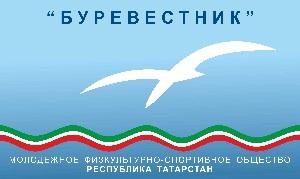 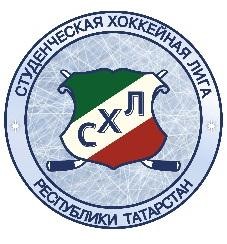 команды	город	на участие в Чемпионате и Первенстве Республики Татарстан по хоккею сшайбой среди мужских команд вузов и образовательных организацийсреднего профессионального образования РТ, сезон2016-2017гг.РУКОВОДЯЩИЙ И ТРЕНЕРСКИЙ СОСТАВКОМАНДЫРЕКВИЗИТЫ УЧЕБНОГОЗАВЕДЕНИЯРуководительделегации	/	/	К соревнованиямдопущено	человекподпись	Ф.И.О.«_	»	2015г.	М.П.	Врач	/	/подпис	Ф.И.О.Руководитель (ректор, директор) учебногозаведения:		/		/ М.П.	подпись		Ф.И.О.Распределение по зонам. Дивизион «А».Зона «Северо-Запад»Академия социальногообразования;Арский филиал Академии социальногообразования;Буинский филиал Академии социальногообразования;Приложение2Зеленодольский институт машиностроения и информационныхтехнологий;Институт социальных гуманитарныхзнаний;Институт экономики, управления иправа;Казанская государственная академия ветеринарной медицины им. Н.Э.Баумана;Казанская государственная консерватория (академия) им. Н.Г.Жиганова;Казанский государственный аграрныйуниверситет;Казанский государственный институткультуры;Казанский государственный медицинскийуниверситет;Казанский институт финансов, экономики иинформатики;Казанский кооперативный институт Российского университета кооперации;Казанский филиал Волжской государственной академии водноготранспорта;Казанский филиал Московского государственного академическогохудожественного института им.В.И. Сурикова;Казанский филиал Российского государственного университета правосудия;Казанский филиал Российской международной академиитуризма;Казанский юридический институт МВДРФ;КазанскийюридическийинститутРоссийскойправовойакадемииМинистерстваЮстицииРФ;Казанское высшее военное командноеучилище;Российский исламскийинститут;Университет управления«ТИСБИ»;Чистопольский филиал Института экономики, управления иправа;Чистопольский филиал Казанского (Приволжского) федеральногоуниверситета;Чистопольский	филиал	«Восток»	Казанского	национального	исследовательскоготехнического университета им.А.Н.Туполева;Зона«Юго-Восток»Альметьевский государственный институт муниципальнойслужбы;Альметьевский государственный нефтянойинститут;Альметьевский филиал Института экономики, управления иправа;Бугульминский филиал Казанского национального исследовательскоготехнологического университета;Альметьевский филиал Казанского национального исследовательскоготехнического университета им.А.Н.Туполева;Альметьевский филиал Университета управления«ТИСБИ»;Лениногорский филиал Казанского национального исследовательскоготехнического университета им.А.Н.Туполева.Зона«Восток»Елабужсий филиал Института социальных и гуманитарныхзнаний;Елабужский филиал Казанского (Приволжского) федеральногоуниверситета;Камский институт искусств идизайна;Мензелинский филиал Института социальных и гуманитарныхзнаний;Набережночелнинский государственный торгово-технологическийинститут;Набережночелнинский институт социально-педагогических технологий иресурсов;Набережночелнинский филиал Института социальных и гуманитарныхзнаний;Набережночелнинский филиал Института экономики, управления иправа;Набережночелнинский филиал Казанского (Приволжского) федеральногоуниверситета;Набережночелнинский	филиал	Казанского	национального	исследовательскоготехнического университета им.А.Н.Туполева;Набережночелнинский филиал Университета управления«ТИСБИ»;Нижнекамский институт информационных технологий ителекоммуникаций;Нижнекамский филиал Института экономики, управления иправа;Нижнекамский филиал Московского гуманитарно-экономическогоинститута;Нижнекамский химико-технологическогоинститут.Распределение по зонам. Дивизион«В».Зона«Северо-Запад»Академия социального образования (факультетСПО)Арский агропромышленный профессиональныйколледжАрский педагогический колледж им. ГабдуллыТукаяАтнинский сельскохозяйственный техникум им.ГабдуллыТукаяПриложение3Зеленодольский институт машиностроения и информационных технологий (факультет СПО)Зеленодольский механическийколледжЗеленодольское медицинское училищеКазанская банковская школа (колледж) Центрального Банка РоссийскойФедерацииКазанский авиационно-технический колледж имени П.В.ДементьеваКазанский автотранспортный техникум им. А.П.ОбыденноваКазанский колледж коммунального хозяйства истроительстваКазанский колледж технологии идизайнаКазанский кооперативныйтехникумКазанский машиностроительныйтехникумКазанский медицинскийколледжКазанский механико-технологический техникум пищевойпромышленностиКазанский музыкальный колледж имени И.В.АухадееваКазанский нефтехимический колледж имени В.П.ЛушниковаКазанский педагогическийколледжКазанский политехническийколледжКазанский радиомеханическийколледжКазанский строительныйколледжКазанский техникум железнодорожного транспорта (филиал Самарскогогосударственного университета путей сообщения)Казанский техникум информационных технологий исвязиКазанский техникум народных художественныхпромысловКазанский технологический колледж Казанского национальногоисследовательского технологическогоуниверситетаКазанский торгово-экономическийтехникумКазанский филиал Российского государственного университета правосудия(факультет непрерывногообразования)Казанский энергетическийколледжКазанское театральноеучилищеКазанское хореографическоеучилищеКазанское художественное училище им. Н.И.ФешинаКолледж Института экономики, управления иправаКолледж малого бизнеса ипредпринимательстваКукморский аграрныйколледжЛубянский лесотехническийколледжМедико-фармацевтический	колледж	Казанского	государственного	медицинского университетаМеждународный колледжсервисаПрофессиональный колледж №41Сабинский аграрныйколледжТоргово-кулинарный профессиональныйлицейУниверситет управления «ТИСБИ» (факультетСПО)Чистопольское медицинское училище (техникум)Зона «Юг»Аксубаевский техникум универсальныхтехнологийАлексеевский аграрныйколледжЛаишевский технико-экономическийтехникумМамадышский профессиональный колледж№87Нурлатский аграрныйтехникумРыбно-Слободский агротехническийтехникумСпасский техникум отраслевыхтехнологийЧистопольский педагогическийколледжЧистопольский политехническийколледжЧистопольский сельскохозяйственныйтехникумЗона«Юго-Запад»Апастовский аграрныйколледжБуинский ветеринарныйтехникумБуинское медицинскоеучилищеДрожжановский техникум отраслевыхтехнологийТетюшский педагогическийколледжТетюшский сельскохозяйственныйтехникумЗона«Юго-Восток»Альметьевский колледж физическойкультурыАльметьевский медицинскийколледжАльметьевский музыкальный колледж им. Ф. З.ЯруллинаАльметьевский политехническийтехникумАльметьевский профессиональныйколледжАльметьевский торгово-экономическийтехникумБугульминский аграрный колледж (факультет СПО Альметьевскогогосударственного института муниципальнойслужбы)Бугульминский машиностроительныйтехникумБугульминский педагогическийколледжБугульминский профессионально-педагогическийколледжБугульминский строительно-техническийколледжБугульминское медицинское училище (техникум)Заинский политехническийколледжЛениногорский музыкально-художественный педагогическийколледжЛениногорский нефтянойтехникум16. Лениногорский политехническийколледжЗона«Восток»Актанышский технологическийтехникумМензелинский педагогический колледж им. МусыДжалиляМензелинский сельскохозяйственныйтехникумМензелинское медицинскоеучилищеСармановский аграрныйколледжЕлабужский колледж культуры иискусствЕлабужский политехническийколледжЕлабужское медицинскоеучилищеКамский государственный автомеханическийтехникумКамский политехнический колледж им. Л.Б.ВасильеваКолледж физической культуры ПоволжскойГАФКСиТНабережночелнинский колледжискусствНабережночелнинский медицинскийколледжНабережночелнинский педагогическийколледжНабережночелнинский политехническийколледжНабережночелнинский строительныйколледжНабережночелнинский экономико-строительный колледж им. Е.Н.БатенчукаТехнический колледж им. В.Д.ПоташоваТоргово-технологическийколледжНабережночелнинский государственный торгово-технологический институт (факультетСПО)Нижнекамский агропромышленныйколледжНижнекамский индустриальныйтехникумНижнекамский медицинскийколледжНижнекамский музыкальный колледж им. СалихаСайдашеваНижнекамский нефтехимическийколледжНижнекамский педагогическийколледжНижнекамский политехнический колледж им. Е.Н.КоролеваНижнекамский сварочно-монтажныйколледжНижнекамский технологическийколледжТехникум нефтехимии инефтепереработки«СОГЛАСОВАНО»Заместительминистра образования инауки РеспубликиТатарстан	Л.О.Сулима«	»	2017г.«УТВЕРЖДАЮ»Министрпо делам молодёжи испорту РеспубликиТатарстан	В.А.Леонов«	»	2017г.«СОГЛАСОВАНО»Исполнительныйдиректор Общественнойорганизации«Федерацияхоккея Республики Татарстан»	К.В.Голубев«	»	2017г.«СОГЛАСОВАНО»ПредседательИсполкома Региональноймолодёжной общественнойорганизации«Молодежноефизкультурно- спортивное общество«Буревестник» РеспубликиТатарстан	Э.Р.Харисов«	»	2017г.ИИХФМеждународная федерация хоккея на льдуФХРОбщероссийская общественная организация «Федерация хоккеяРоссии»Минобрнауки РоссииМинистерство образования и науки РоссийскойФедерацииМинспортРоссииМинистерство спорта РоссийскойФедерацииМДМСРТМинистерство по делам молодежи и спорту РеспубликиТатарстанРСССОбщероссийская общественная организация «Российскийстуденческий спортивный союз»РСХЛАссоциация поддержки и развития студенческого хоккея «Студенческая  хоккейная лига»  организовывает и проводит Всероссийское соревнование по хоккею с шайбой среди вузов  дивизион "Магистр" и дивизиона "Бакалавр" совместно с Федерацией хоккея России, Минспорта РФ и Минобразования РФ.  Дивизион "Бакалавр"Всероссийское соревнование по хоккею с шайбой среди вузов не заявившихся в дивизион "Магистр" и заявившиеся в соревнования дивизиона "Бакалавр".  вузВысшее учебноезаведениеспоСреднее профессиональноеобразованиеРегиональная федерацияФедерация хоккея субъектаРФМестная федерацияФедерация хоккея города, района, муниципальногообразованияОО«ФХРТ»Общественная организация «Федерация хоккея РеспубликиТатарстан»РОО«СХЛ»РТРегиональная Общественная организация «Студенческая хоккея лига» РеспубликиТатарстанРМООМФСО«Буревестник»РТРегиональная молодежная общественная организацияМолодежное физкультурно-спортивное общество «Буревестник» РеспубликиТатарстанМатчМатч, проводимый в рамкахСоревнованийГл.СудьяГлавный судьяМатчаСудьиЛенейный судьи Матча, резервныйсудьяГСКГлавная судейскаяколлегияПравилаигры«Официальная книга правил ИИХФ 2014-2018 годов» утвержденная на Конгрессе ИИХФ в 2014году.ДоМатчаПромежуток времени между вступлением команды в пределы площадкии начальным свисткомСудьиПослеМатчаПромежуток времени между финальным свистком Судьи и моментом,когда команды покинут пределыплощадкиОфициальное лицоЛюбое лицо, за исключением игроков, которое выполняеткакую-либо деятельность, связанную с хоккеем, в ФХР, ФХРТ или команде; вчастности, официальными лицами в команде являются: руководительделегации, главный тренер и все лица, внесённые в заявку наСоревнования.Официальное лицоМатчаГлавный судья, линейные судьи, резервный судья,инспектор Матча, лицо, отвечающее за безопасность, и иные лица, которыепо распоряжению ФХРТ отвечают за проведениеМатча.Хозяева площадкиКоманда, указанная в календаре Соревнований первой в данномМатче.ГостиКоманда, указанная в календаре Соревнований второй в данномМатче.№п/пФ.И.О.№игрока№игрокаДата рожденияРостВесИгровое амплуа№ зачетки истуд. билетаПодпись иличная печатьврача№п/пФ.И.О.ЦветформыЦветформыДата рожденияРостВесИгровое амплуа№ зачетки истуд. билетаПодпись иличная печатьврача№п/пФ.И.О.Дата рожденияРостВесИгровое амплуа№ зачетки истуд. билетаПодпись иличная печатьврача1.2.3.4.5.6.7.8.9.10.11.12.13.14.15.16.17.18.19.20.21.22.23.24.25.26.27.28.29.30.31.32.33.34.35.№Фамилия, имя отчество(полностью)ДолжностьКонтактный телефон,факс, e-mailДатарожденияПодпись12Полноеназвание вуза/учрежденияСПОКраткое названиевуза/ учрежденияСПОАдресФ.И.О.руководителяТелефон, факсАдрес электроннойпочты